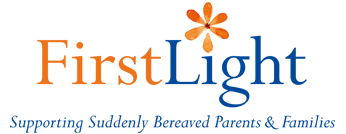 FirstLight Fundraising Complaints PolicyHandling Feedback and Complaints FirstLight is committed to ensuring that all our communications and dealings with the general public and our supporters are of the highest possible standard. We listen and respond to the views of the general public and our supporters so that we can continue to improve. FirstLight welcomes both positive and negative feedback. Therefore we aim to ensure that: • it is as easy as possible to make a complaint; • we treat as a complaint any clear expression of dissatisfaction with our operations which calls for a response; • we treat it seriously whether it is made by telephone, letter, email or in person; • we deal with it quickly and politely; • we respond accordingly - for example, with an explanation, or an apology where we have got things wrong, and information on any action taken etc; • we learn from complaints, use them to improve, and monitor them at our Board. Handling Feedback and Complaints If you have feedback or a complaint:  You can contact Andrew Mernagh by Email at info@firstlight.ie, or in writing, or by telephone.Please give us as much information as possible and let us know how you would like us to respond to you, providing relevant contact details. Write to: Andrew Mernagh, Marketing and Administration Manager, FirstLight, Carmichael Centre, 4, North Brunswick Street, Dublin 7.  Email: info@firstlight.ie or phone 01 8732711We are open 5 days a week from 9h00 to 17h30.What happens next? If you complain in person or over the phone, we will try to resolve the issue there and then. Similarly, if you complain by Email or in writing we will always acknowledge your complaint within 7 days, and do everything we can to resolve it within 21 days. If this is not possible, we will explain why and provide a new deadline. What if the complaint is not resolved?If you are not happy with our response, you may get in touch again by writing to the FirstLight Chairperson, c/o FirstLight at the above mentioned address. The Chairperson will ensure that your appeal is considered at Board level and will respond within two weeks of this consideration by Board members. Updated 2 October, 2018